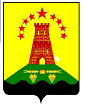 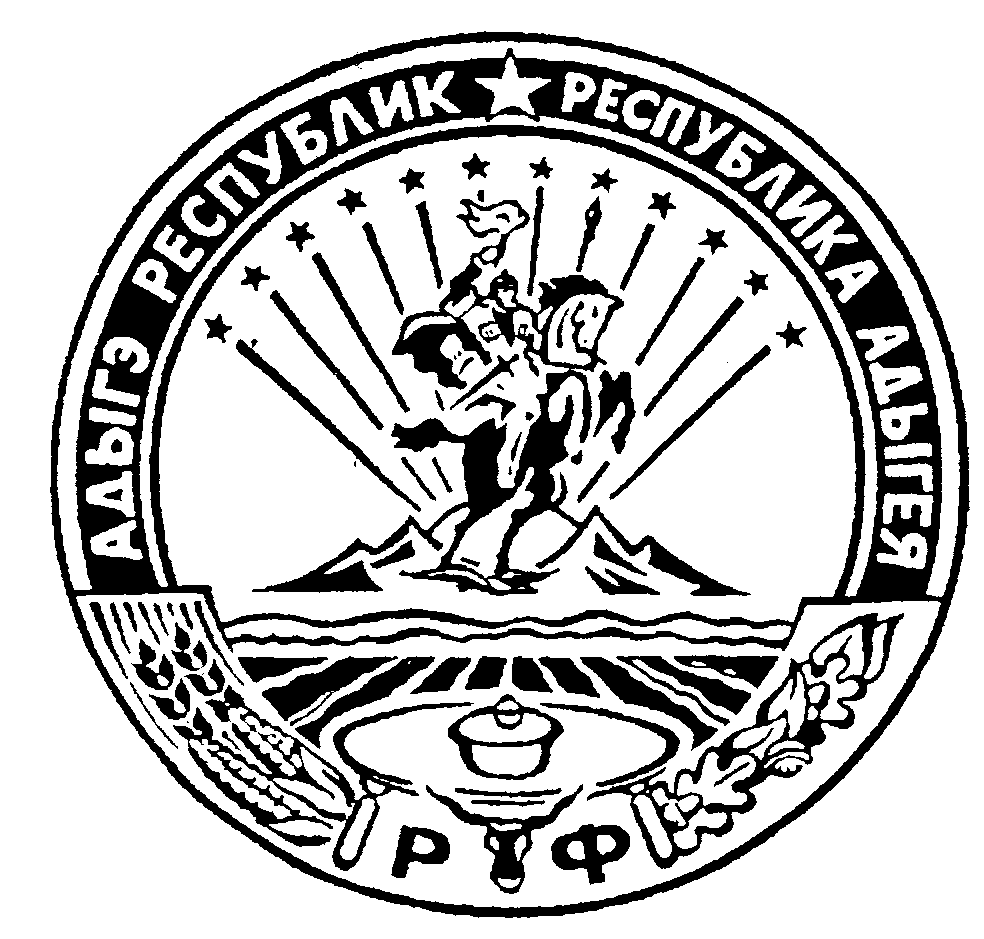                                Российская  Федерация                                                                                   Республика Адыгея                                                               Администрация муниципального образования                          «Дукмасовское сельское поселение»        ____________________________________________________________________________________________    х.Дукмасов                                                                               06.02.2013г.                                                                                                          № 2-п   ПОСТАНОВЛЕНИЕ администрации муниципального образования«Дукмасовское сельское поселение»О присвоении адресов земельным участкамнаходящимся  в  хуторе  Мокро-Назаров ул. Степная        В соответствии с Приказом ФНС от 13 января 2011года № ММВ-7-11/11 «Об утверждении формы, порядка  ее заполнения и формата Сведений о зарегистрированных правах на недвижимое имущество ( в том числе земельные участки) и сделок с ним, правообладателях недвижимого имущества и об объектах недвижимого имущества», администрация муниципального образования «Дукмасовское сельское поселение»   п о с т а н о в л я е т :       1. Присвоить  адреса  ул. Степная, 19а, 19б, 19в,19г  земельным участкам, находящимся в хуторе Мокро-Назаров, расположенным за приусадебным участком Дарова А.М..      2. Внести изменения  в  земельно-кадастровой книге муниципальногообразования  «Дукмасовское сельское поселение».         3. Постановление вступает в силу с момента его подписания.      Глава муниципального образования      «Дукмасовское сельское поселение»                                 Шикенин В.П.